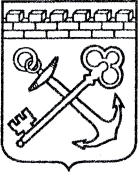 АДМИНИСТРАЦИЯ ЛЕНИНГРАДСКОЙ ОБЛАСТИКОМИТЕТ ПО СОХРАНЕНИЮ КУЛЬТУРНОГО НАСЛЕДИЯ ЛЕНИНГРАДСКОЙ ОБЛАСТИПРИКАЗ«___»____________2021 г.                                                         №___________________                                                                                                    Санкт-ПетербургОб установлении предмета охраны объекта культурного наследия федерального значения «Дом, в котором в 1921-1926 гг. жил выдающийся советский энергетик Веденеев Борис Евгеньевич», расположенного по адресу: Ленинградская область, Волховский муниципальный район, г. Волхов,                        пр. Кировский, д. 35В соответствии со статьями 9.1, 20, 33 Федерального закона                                                     от 25 июня 2002 года № 73-ФЗ «Об объектах культурного наследия (памятниках истории и культуры) народов Российской Федерации», ст. 4 закона Ленинградской области от 25 декабря 2015 года № 140-оз «О государственной охране, сохранении, использовании и популяризации объектов культурного наследия (памятников истории и культуры) народов Российской Федерации, расположенных                               на территории Ленинградской области», п. 2.1.1. Положения о комитете                           по сохранению культурного наследия Ленинградской области, утвержденного постановлением Правительства Ленинградской области от 24 декабря 2020 года                    № 850, приказываю: Установить предмет охраны объекта культурного наследия федерального значения «Дом, в котором в 1921-1926 гг. жил выдающийся советский энергетик Веденеев Борис Евгеньевич», расположенного по адресу: Ленинградская область, Волховский муниципальный район, г. Волхов, пр. Кировский, д. 35, принятого на государственную охрану постановлением Совета Министров РСФСР № 1327                              от 30 августа 1960 года «О дальнейшем улучшении дела охраны памятников культуры                      в РСФСР», согласно приложению к настоящему приказу. Комитету по сохранению культурного наследия Ленинградской области обеспечить:- внесение соответствующих сведений в Единый государственный реестр объектов культурного наследия (памятников истории и культуры) народов Российской Федерации;- размещение настоящего приказа на сайте комитета по сохранению культурного наследия Ленинградской области в информационно-телекоммуникационной сети «Интернет».Настоящий приказ вступает в силу со дня его официального опубликования.Контроль за исполнением настоящего приказа возложить на заместителя председателя комитета по сохранению культурного наследия Ленинградской области. Заместитель Председателя ПравительстваЛенинградской области – председатель комитета по сохранению культурного наследия		                             В.О. ЦойПриложениек приказу комитета по сохранению культурного наследия Ленинградской областиот «__»_____________2021 г.№_______________________Предмет охраны объекта культурного наследия федерального значения «Дом, в котором в 1921-1926 гг. жил выдающийся советский энергетик Веденеев Борис Евгеньевич», расположенного по адресу: Ленинградская область, Волховский муниципальный район, г. Волхов, пр. Кировский, д. 35Предмет охраны может быть уточнен в процессе историко-культурных                                              и реставрационных исследований, реставрационных работ.№п/пВиды предмета охраны Предмет охраныФотофиксация12341Объемно-пространственное решение:местоположение границ территории по адресу Ленинградская область, Волховский муниципальный район, г. Волхов, пр. Кировский, д.35.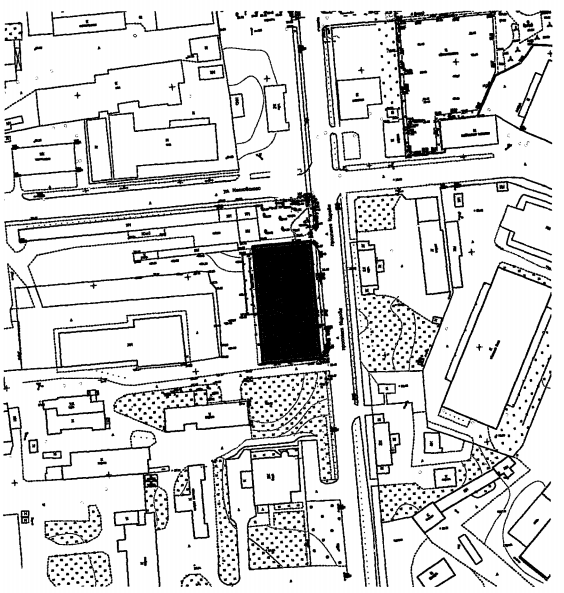 2Объемно-пространственное решение:исторические габариты и конфигурация прямоугольного в плане симметричного одноэтажного дома на невысоком цоколе с тремя мансардными помещениями в чердачном объеме, с трапециевидными фронтонами по торцам здания; (в настоящее время утрачено)исторический тип конструкций и габариты крыши дома (сочетание вальмового покрытия с двух-трехскатными кровлями различных уклонов над 2-х этажными объемами), материал окрытия (металл).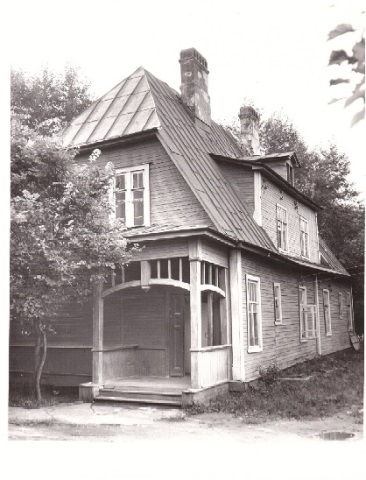 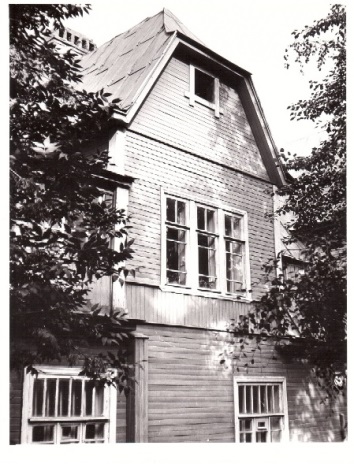 4Конструктивная система: исторические наружные и внутренние капитальные стены; материал (дерево);исторический фундамент: местоположение, габариты.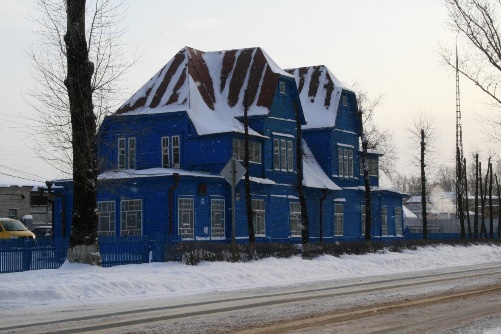 